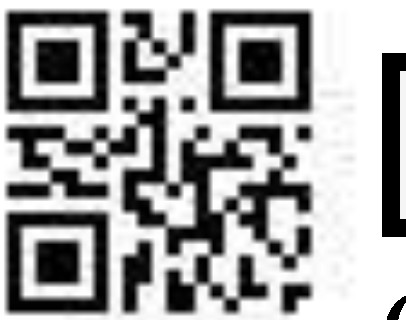 oÍ!STAV DtJIN UMtNIČeská republikaDodavatel:IPeněžní ústav:DIČ: IČ:Konečn'	ff emce:CZ68378033 68378033IČ:	05153107	DIČ:Místo dodání: Způsob dopravy: Dodací podmínky:Dodejte:PoložkaPlatnost objednávky do:I 31.12.2022 Termín dodání:I 07.11.2022 Forma úhrady: PříkazemTermín úhrady:Referenční číslo	Množství	MJ	Cena/MJ vč. DPH	Celkem vč. DPHIGrafický návrh a úprava publikace Kostel NPPM ve Velkých Heralticích1,00	ks	9 000,00 Kč	9 000,00 KčPředpokládaná cena celkem (včetně DPH):	9 000,00 Kč Datum vystavení: 24.10.2022Vystavil:ko, podpisInterní údaje objednatele : 410101 \ 100 \ 998991 Kostel V.Heraltice \ 0500 Deník: 1 \ Provozní objednávky Zpracováno systémem iFIS na databázi ORACLE (R)